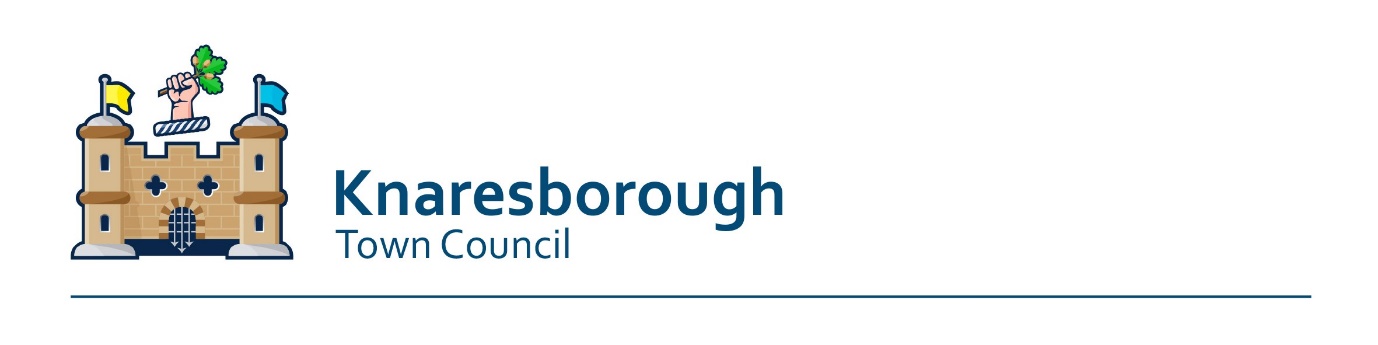 MEMBERS TRAVEL CLAIM FORMDescription and date of approved duties …………………………………………………………………………..…………………………………………………………………………………………………………………………………………..Travel from and to …………………………………………………………………………………………………………….…………………………………………………………………………………………………………………………………………..A. Private Transport Use:No. of miles travelled:			………XMileage rate:				………=Amount claimed:			£………B. Public Transport Fares:	£………(please detail)……………………………………………………………………………………………………………………………………………….C: Parking Fees:			£………Total requested A+B+C:		£………Full Name: ………………………………………………………………………………………………………………………….Signature: …………………………………………………………………………………………………………………………….Clerk checked: ………………………………………………………………………………………………………………………